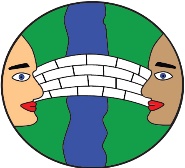 Knockconan N.S., Knockconan, Emyvale, Co MonaghanTel: 047 87244 knockconanns5@gmail.comSchool Re-opening Information 3 Important for First Day Back Children have just two days of school this week to ease them back into the new way of working. Please bear with us, this is all new for the staff as well, we will all be finding our way and finding out what works well as we go along. Please be as positive about the return to school as possible, reassure your child, acknowledge that Covid 19 means we have to do things differently but be optimistic that we can work through it. Here are some important details for Thursday. Children do not need school bags for now, they should bring their lunchbox and pencil case in a plastic bag. Lunch boxes must be washed out dailyPencil cases will be kept in school. Books and copies will be staying in school for now There will be no homework for the first few weeks Children should not bring in any footballs from homePlease ensure children have coats with hats or hoods, we will be going outside as often as possible. No parents allowed inside the gate, please drop and go. There will be a teacher at the gate. Infants will be going home at 12.30pm until 14th September, however, if you can’t make this time please let us know and we will hold on to them until 1.40pm. To alleviate congestion in the car park we are going to stagger collection for older children with 2 collection times: Family surnames beginning with A – L - 2.30pm Family surnames beginning with M – Z – 2.40pmPlease collect and go. Please watch the videos and see the advice for parents on https://www.gov.ie/en/publication/a04fc-advice-for-students-and-their-families/If you have any questions please email us at www.knockconanns5@gmail.comLe gach dea ghuí, Eimear Ní Bhraonáin, Príomhoide